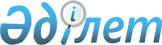 О внесениии изменений в постановление от17 января 2013 года № 13 "Об организации оплачиваемых общественных работ по Мугалжарскому району"
					
			Утративший силу
			
			
		
					Постановление акимата Мугалжарского района Актюбинской области от 10 сентября 2015 года № 333. Зарегистрировано Департаментом юстиции Актюбинской области 25 сентября 2015 года № 4527. Утратило силу постановлением акимата Мугалжарского района Актюбинской области от 30 июня 2016 года № 236      Сноска. Утратило силу постановлением акимата Мугалжарского района Актюбинской области от 30.06.2016 № 236.



      В соответствии с Конститутционным

 Законом Республики Казахстан от 3 июля 2013 года № 121-V "О внесении изменений и дополнений в Конституционный Закон Республики Казахстан и в некоторые законодательные акты Республики Казахстан по вопросам исключения противоречий, пробелов, коллизий между нормами права различных законодательных актов и норм, способствующих совершению коррупционных правонарушений" и статьей 31 Закона Республики Казахстан от 23 января 2001 года № 148 "О местном государственном управлении и самоуправлении в Республике Казахстан", акимат Мугалжарского района ПОСТАНОВЛЯЕТ:



      1. Внести в постановление акимата Мугалжарского района от 17 января 2013 года № 13 "Об организации оплачиваемых общественных работ по Мугалжарскому району" (зарегистрированное в реестре государственной регистрации нормативных правовых актов за № 3512, опубликованное 14 февраля 2013 года в районной газете "Мұғалжар") следующие изменения: 

      в приложениях 1, 2 постановления на русском языке слова "аульного", "аульных" заменить словами "сельского" "сельских".



      2. Настоящее постановление вводится в действие по истечении десяти календарных дней после дня его первого официального опубликования.

 
					© 2012. РГП на ПХВ «Институт законодательства и правовой информации Республики Казахстан» Министерства юстиции Республики Казахстан
				      Аким районаШангутов С.